AUTORIZZAZIONE VIAGGIO D’ISTRUZIONEAL DIRIGENTE SCOLASTICO ITET “CASSANDRO – FERMI – NERVI”BARLETTAIl	sottoscritto	………………………………………………………....	e la sottoscritta………………………………………………………………………….genitori dell’alunno/a…………………………………………………………………………………. della classe dell’ITET “Cassandro – Fermi – Nervi” di Barletta del plesso: CASSANDRO                                   FERMI	                                NERVI 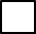 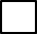 AUTORIZZANOla partecipazione del/la proprio/a figlio/a al viaggio d’istruzione, accettando quanto previsto nel programma di viaggio di cui alla comunicazione n. 226, impegnandosi a versare sin da subito entro il 10 febbraio 2024 l’acconto di Euro 200,00 (duecento) per:META: VENEZIA, VERONA E SAN MARINODATA: INDICATIVAMENTE DAL 05/03 ALL’ 8/03COSTO TOTALE: € 470,00 circa	ACCONTO DA VERSARE SUBITO: € 200 InoltreDICHIARANOdi liberare la scuola da ogni responsabilità per quanto riguarda l’incolumità del/la proprio/a figlio/a, delle persone e delle cose derivanti da inosservanza da parte dello/a stesso/a delle disposizioni impartite dagli insegnanti o da cause indipendenti dall’organizzazione scolastica.Data …………………………………………..	Firme dei genitori:______________________________                                        ______________________________